ESCOLA _________________________________DATA:_____/_____/_____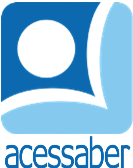 PROF:_______________________________________TURMA:___________NOME:________________________________________________________O gato de botas	Era uma vez um moleiro que tinha três filhos. Ele deixou seu moinho para o filho mais velho, um burro para seu segundo filho e um gato para o terceiro filho. O terceiro filho, chamado Marques Carabás, ficou bastante desapontado.	Ele ficou surpreso ao ouvir o gato falar:	- Não sou inútil, só me dê um saco e um par de botas e eu transformarei a sua vida!	Marques Carabás fez conforme o gato lhe solicitou. Não demorou e o gato deu um jeito de pegar um coelho, em uma armadilha, em seguida colocou-o no saco. Então, o gato partiu para o palácio do rei e, em uma audiência, declarou suntuosamente:	- Trago para Vossa Majestade um presente no meu mestre, o Marques!	O rei ficou muito satisfeito com o presente. Alguns dias depois o gato pediu para o Marques fingir que estava se afogando na água do rio. E, quando a carruagem do rei cruzou a ponte do rio, o gato gritou por socorro. Os homens do rei salvaram Marques e o convidaram para ir ao palácio.	O Gato de Botas, então, entrou em um castelo no qual vivia um ogro. O ogro podia se transformar em qualquer animal e, assim, o astuto Gato de botas lhe perdoou que se transformasse em um ratinho. O tolo ogro obedeceu e o gato, imediatamente, devorou-o! Assim, o gato trouxe Marques para morar no suntuoso castelo. O rei ficou tão impressionado, que casou sua filha com Marques naquele mesmo dia, eles viveram felizes para sempre com o Gato de Botas!Adaptado do conto de Charles PerrautQuestõesQual é o título do texto?R: __________________________________________________________________Quem é o personagem principal da história?R: __________________________________________________________________Quantos parágrafos há no texto?R: __________________________________________________________________O que recebeu cada filho?R: __________________________________________________________________________________________________________________________________________________________________________________________________________Em sua opinião, qual filho recebeu o melhor presente? Justifique.R: __________________________________________________________________________________________________________________________________________________________________________________________________________________________________________________________________________________________________________________________________________________O que o gato pediu para Marques?R: ______________________________________________________________________________________________________________________________________O que o gato fez com o saco?R: ______________________________________________________________________________________________________________________________________________________________________________________________________________________________________________________________________________________________________________________________________________________________________________________________________________________Como o gato fez para que o Marques fosse convidado ao palácio?R: ______________________________________________________________________________________________________________________________________________________________________________________________________________________________________________________________________________________________________________________________________________________________________________________________________________________Como o Marques conseguiu um castelo?R: ______________________________________________________________________________________________________________________________________________________________________________________________________________________________________________________________________________________________________________________________________________________________________________________________________________________Faça uma ilustração da história?